NO. 20 JOURNALof theHOUSE OF REPRESENTATIVESof theSTATE OF SOUTH CAROLINA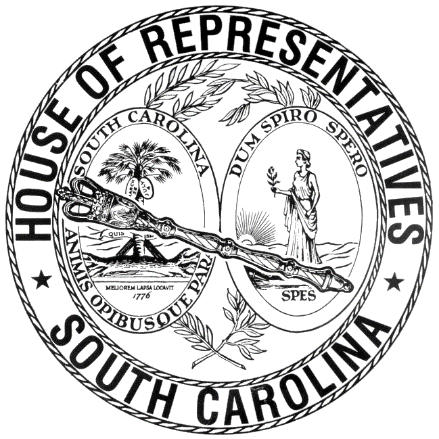 REGULAR SESSION BEGINNING TUESDAY, JANUARY 10, 2023 ________FRIDAY, FEBRUARY 9, 2024(LOCAL SESSION)Indicates Matter StrickenIndicates New MatterThe House assembled at 10:00 a.m.Deliberations were opened with prayer by Rev. Charles E. Seastrunk, Jr., as follows:	Our thought for today is from Psalm 71:1: “In you, O Lord, I take refuge; let me never be put to shame.”	Let us pray. Gracious and loving eternal God, bless these servants with great amounts of caring, love, and understanding, that You have provided. Keep our defenders of freedom and first responders in Your loving care. Provide for them every needful thing. May Your spirit guide them. Look in favor on their work. We pray for our military men and women who put themselves in harm’s way to keep us safe. Lord, in Your mercy, hear our prayers. Amen. After corrections to the Journal of the proceedings of yesterday, the SPEAKER ordered it confirmed.ADJOURNMENTAt 10:15 a.m. the House, in accordance with the ruling of the SPEAKER, adjourned to meet at 12:00 noon, Tuesday, February 13.***